Suvestinė redakcija nuo 2022-09-01Sprendimas paskelbtas: TAR 2019-09-02, i. k. 2019-13817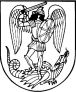 Joniškio rajono savivaldybės
TARYBASPRENDIMASdėl MOKESČIO UŽ VAIKŲ, UGDOMŲ PAGAL IKIMOKYKLINIO IR PRIEŠMOKYKLINIO UGDYMO PROGRAMAS, IŠLAIKYMĄ JONIŠKIO RAJONO SAVIVALDYBĖS ŠVIETIMO ĮSTAIGOSE TVARKOS APRAŠO PATVIRTINIMO2019 m. rugpjūčio 29 d.  Nr. T-183JoniškisVadovaudamasi Lietuvos Respublikos vietos savivaldos įstatymo 6 straipsnio 10 punktu, 18 straipsnio 1 dalimi, Lietuvos Respublikos švietimo įstatymo 70 straipsnio 11 dalimi, Joniškio rajono savivaldybės taryba nusprendžia:1.Patvirtinti Mokesčio už vaikų, ugdomų pagal ikimokyklinio ir priešmokyklinio ugdymo programas, išlaikymą Joniškio rajono savivaldybės švietimo įstaigose tvarkos aprašą (pridedama). 2. Pripažinti netekusiu galios Joniškio rajono savivaldybės tarybos 2009 m. liepos 16 d. sprendimą Nr. T-180 „Dėl užmokesčio už vaikų išlaikymą ikimokyklinėse įstaigose“ su visais pakeitimais ir papildymais. 3. Nustatyti, kad šis sprendimas įsigalioja nuo 2019 m. rugsėjo 2 d. Savivaldybės meras								Vitalijus GailiusPATVIRTINTAJoniškio rajono savivaldybės tarybos2019 m. rugpjūčio 29 d. sprendimu Nr. T-183 MOKESČIO UŽ VAIKŲ, UGDOMŲ PAGAL IKIMOKYKLINIO IR PRIEŠMOKYKLINIO UGDYMO PROGRAMAS, IŠLAIKYMĄ JONIŠKIO RAJONO SAVIVALDYBĖS ŠVIETIMO ĮSTAIGOSE  TVARKOS APRAŠASI SKYRIUSBENDROSIOS NUOSTATOS1.	Mokesčio už vaikų, ugdomų pagal ikimokyklinio ir priešmokyklinio ugdymo programas, išlaikymą Joniškio rajono savivaldybės švietimo įstaigose nustatymo tvarkos aprašas (toliau –  Aprašas) reglamentuoja mokesčio už ikimokyklinio ir priešmokyklinio amžiaus vaikų išlaikymą Joniškio rajono savivaldybės švietimo įstaigose dydį ir mokesčio lengvatas. 2.	Mokestį už vaiko išlaikymą moka tėvai (globėjai).3.	Mokestis už vaiko išlaikymą susideda iš mokesčio už vaiko maitinimą (toliau – mokestis už maitinimą) ir mėnesinio mokesčio ugdymo ir kitoms reikmėms tenkinti (toliau – ugdymo mokestis). Mokestis už vaiko išlaikymą apskaičiuojamas padauginus vienos dienos mokesčio už maitinimą įkainį iš lankytų dienų skaičiaus ir pridėjus mėnesinį ugdymo mokestį.II SKYRIUSMOKESČIO DYDIS UŽ VAIKO MAITINIMĄ IR MOKESČIO TAIKYMO LENGVATOS4.	Mokesčio už maitinimą dydis per dieną: 4.1. ankstyvojo ikimokyklinio ugdymo grupės – 2,30 Eur; Papunkčio pakeitimai:Nr. T-61, 2021-04-29, paskelbta TAR 2021-05-04, i. k. 2021-09599Nr. T-157, 2022-08-31, paskelbta TAR 2022-08-31, i. k. 2022-180514.2. ikimokyklinio ugdymo grupės ir priešmokyklinės ugdymo grupės – 2,50 Eur. Priešmokyklinio ugdymo mokiniams  iš Joniškio rajono savivaldybės biudžeto lėšų kompensuojama pietų kaina Joniškio rajono savivaldybės administracijos direktoriaus įsakymu nustatytu mokinių nemokamo maitinimo, skirto priešmokyklinio ugdymo mokinių pietums, dydžiu; Papunkčio pakeitimai:Nr. T-25, 2020-02-20, paskelbta TAR 2020-02-24, i. k. 2020-03916Nr. T-61, 2021-04-29, paskelbta TAR 2021-05-04, i. k. 2021-09599Nr. T-157, 2022-08-31, paskelbta TAR 2022-08-31, i. k. 2022-180514.3. savaitinės grupės – 2,70 Eur. Papunkčio pakeitimai:Nr. T-157, 2022-08-31, paskelbta TAR 2022-08-31, i. k. 2022-180515. Mokestis už maitinimą  nemokamas, jeigu vaikas nelanko švietimo įstaigos.51. Užsieniečių, pasitraukusių iš Ukrainos dėl Rusijos Federacijos karinių veiksmų Ukrainoje, vaikų, ugdomų Joniškio rajono savivaldybės švietimo įstaigose pagal ikimokyklinio ir priešmokyklinio ugdymo programas, tėvai (globėjai, rūpintojai) nemoka už maitinimą, kol nėra įgiję teisės gauti mėnesinę kompensaciją vaiko ugdymo pagal ikimokyklinio ar priešmokyklinio ugdymo programą išlaidoms apmokėti. Papildyta punktu:Nr. T-54, 2022-03-31, paskelbta TAR 2022-04-04, i. k. 2022-06873Punkto pakeitimai:Nr. T-130, 2022-05-26, paskelbta TAR 2022-05-26, i. k. 2022-110706. Tėvai (globėjai), kurie gauna socialinę pašalpą, už vaikų maitinimą moka 50 procentų nustatytos maitinimo kainos, o už liepos ir rugpjūčio mėnesius – 100 proc. 7. Tėvams pateikus prašymą (esant reikalui ugdymo įstaiga turi teisę paprašyti pateikti patvirtinančius dokumentus), mokestis už maitinimą švietimo įstaigoje mažinamas 50 procentų, jeigu: Punkto pakeitimai:Nr. T-61, 2021-04-29, paskelbta TAR 2021-05-04, i. k. 2021-095997.1. vaikas (vaikai) turi tik vieną iš tėvų:7.1.1. vienas iš tėvų miręs;7.1.2. vienas iš tėvų dingęs be žinios ir paskelbta jo paieška (pagal pateisinamą dokumentą);7.1.3. vienas iš tėvų atlieka bausmę;7.1.4. vienam iš tėvų laikinai arba neterminuotai apribota tėvų valdžia; Papildyta papunkčiu:Nr. T-61, 2021-04-29, paskelbta TAR 2021-05-04, i. k. 2021-095997.2. vienas iš tėvų tarnauja profesinėje karo tarnyboje;7.3. vaikas (vaikai) auga moksleivių ar studentų šeimoje, kurioje vienas iš tėvų mokosi mokymo įstaigos dieniniame skyriuje;7.4. šeima augina 3 ir daugiau vaikų (iki 18 metų ir daugiau kaip 18 metų, jeigu mokosi dieninėse visų tipų mokyklose arba turi neįgalumą);7.5. ikimokyklinio ar priešmokyklinio ugdymo grupes  lanko du ir daugiau vaikų iš tos pačios šeimos (vienam vaikui);7.6. jeigu vaikui nustatytas neįgalumas. 8. Prašymas dėl mokesčio už maitinimą lengvatų pateikiamas vaikui pradėjus lankyti švietimo įstaigą, o vėliau – vieną kartą per metus iki rugsėjo 30 d. Laiku nepateikus prašymo gauti lengvatą, mokestis už maitinimą imamas bendra tvarka, o pateikus dokumentus, naujas mokestis už maitinimą nustatomas nuo kito mėnesio 1 dienos. Pristačius pažymą apie socialinę pašalpą, mokestis už maitinimą  perskaičiuojamas nuo pažymoje nurodytos datos. 9. Du mėnesius nesumokėjus mokesčio už maitinimą, lengvata nebetaikoma.  III SKYRIUSUGDYMO MOKESTIS IR MOKESČIO TAIKYMO LENGVATOS10. Ugdymo mokesčio dydis per mėnesį – 9 Eur (ugdymo inventoriui, priemonėms įsigyti), šis mokestis nerenkamas, jei įstaiga nevykdo veiklos, ugdytinis nelankė ugdymo įstaigos visą mėnesį arba paskelbtas karantinas, epidemija, stichinė nelaimė ir ugdymo procesas organizuojamas nuotoliniu būdu. Punkto pakeitimai:Nr. T-61, 2021-04-29, paskelbta TAR 2021-05-04, i. k. 2021-09599Nr. T-157, 2022-08-31, paskelbta TAR 2022-08-31, i. k. 2022-18051101. Užsieniečių, pasitraukusių iš Ukrainos dėl Rusijos Federacijos karinių veiksmų Ukrainoje, vaikų, ugdomų Joniškio rajono savivaldybės švietimo įstaigose pagal ikimokyklinio ir priešmokyklinio ugdymo programas, tėvai (globėjai, rūpintojai) nemoka ugdymo mokesčio, kol nėra įgiję teisės gauti mėnesinę kompensaciją vaiko ugdymo pagal ikimokyklinio ar priešmokyklinio ugdymo programą išlaidoms apmokėti.Papildyta punktu:Nr. T-54, 2022-03-31, paskelbta TAR 2022-04-04, i. k. 2022-06873Punkto pakeitimai:Nr. T-130, 2022-05-26, paskelbta TAR 2022-05-26, i. k. 2022-1107011. Ugdymo mokestis mokamas už visus švietimo įstaigas lankančius vaikus. Ugdymo mokesčio nemoka ikimokyklinio ar priešmokyklinio ugdymo grupes lankantys vaikai, kai veiklų trukmė grupėse per dieną – 4 valandos. 12. Ugdymo mokestis gali būti naudojamas įstaigos ugdymo priemonėms įsigyti, ugdymo aplinkai kurti ir atnaujinti, trumpalaikiam inventoriui ir ilgalaikiam turtui įsigyti. Punkto pakeitimai:Nr. T-61, 2021-04-29, paskelbta TAR 2021-05-04, i. k. 2021-0959913. Surinktų ugdymo mokesčio lėšų apskaita teisės aktų nustatyta tvarka tvarkoma ir šios lėšos naudojamos pagal atskirą įstaigos vadovo patvirtintą sąmatą.14. Apie ugdymo mokesčio lėšų panaudojimą įstaigos vadovas kasmet atsiskaito įstaigos tarybos, tėvų (globėjų), bendruomenės susirinkime.IV SKYRIUSBAIGIAMOSIOS NUOSTATOS15. Vaikai, kuriems yra skirtas privalomas ikimokyklinis ugdymas, yra atleidžiami nuo mokesčio už vaiko išlaikymą. 16. Už tai, kad mokestis už vaiko išlaikymą būtų surinktas laiku, yra atsakingas švietimo įstaigos direktorius ar jo įgaliotas asmuo. 17. Jei mokestis už vaiko išlaikymą nesumokamas du mėnesius, švietimo įstaiga turi teisę vienašališkai nutraukti ugdymo sutartį.18. Mokesčio už vaiko išlaikymą švietimo įstaigoje skolos iš tėvų (kitų teisėtų vaiko atstovų) išieškomos Lietuvos Respublikos teisės aktų nustatyta tvarka. 19. Aprašas skelbiamas Joniškio rajono savivaldybės mokyklų, vykdančių ikimokyklinį ir (ar) priešmokyklinį ugdymą, interneto svetainėse.Papildyta punktu:Nr. T-61, 2021-04-29, paskelbta TAR 2021-05-04, i. k. 2021-0959920. Aprašas gali būti keičiamas, pildomas Joniškio rajono savivaldybės tarybos sprendimu. Papildyta punktu:Nr. T-61, 2021-04-29, paskelbta TAR 2021-05-04, i. k. 2021-09599___________________________Pakeitimai:1.Joniškio rajono savivaldybės taryba, SprendimasNr. T-25, 2020-02-20, paskelbta TAR 2020-02-24, i. k. 2020-03916Dėl Joniškio rajono savivaldybės tarybos 2019 m. rugpjūčio 29 d. sprendimo Nr. T-183 „Dėl Mokesčio už vaikų, ugdomų pagal ikimokyklinio ir priešmokyklinio ugdymo programas, išlaikymą Joniškio rajono savivaldybės švietimo įstaigose tvarkos aprašo patvirtinimo“ pakeitimo2.Joniškio rajono savivaldybės taryba, SprendimasNr. T-61, 2021-04-29, paskelbta TAR 2021-05-04, i. k. 2021-09599Dėl Joniškio rajono savivaldybės tarybos 2019 m. rugpjūčio 29 d. sprendimo Nr. T-183 „Dėl Mokesčio už vaikų, ugdomų pagal ikimokyklinio ir priešmokyklinio ugdymo programas, išlaikymą Joniškio rajono savivaldybės švietimo įstaigose tvarkos aprašo patvirtinimo“ pakeitimo3.Joniškio rajono savivaldybės taryba, SprendimasNr. T-54, 2022-03-31, paskelbta TAR 2022-04-04, i. k. 2022-06873Dėl Joniškio rajono savivaldybės tarybos 2019 m. rugpjūčio 29 d. sprendimo Nr. T-183 „Dėl Mokesčio už vaikų, ugdomų pagal ikimokyklinio ir priešmokyklinio ugdymo programas, išlaikymą Joniškio rajono savivaldybės švietimo įstaigose tvarkos aprašo patvirtinimo“ papildymo4.Joniškio rajono savivaldybės taryba, SprendimasNr. T-130, 2022-05-26, paskelbta TAR 2022-05-26, i. k. 2022-11070Dėl Joniškio rajono savivaldybės tarybos 2019 m. rugpjūčio 29 d. sprendimo Nr. T-183 „Dėl Mokesčio už vaikų, ugdomų pagal ikimokyklinio ir priešmokyklinio ugdymo programas, išlaikymą Joniškio rajono savivaldybės švietimo įstaigose tvarkos aprašo patvirtinimo“ pakeitimo5.Joniškio rajono savivaldybės taryba, SprendimasNr. T-157, 2022-08-31, paskelbta TAR 2022-08-31, i. k. 2022-18051Dėl Joniškio rajono savivaldybės tarybos 2019 m. rugpjūčio 29 d. sprendimo Nr. T-183 „Dėl Mokesčio už vaikų, ugdomų pagal ikimokyklinio ir priešmokyklinio ugdymo programas, išlaikymą Joniškio rajono savivaldybės švietimo įstaigose tvarkos aprašo patvirtinimo“ pakeitimo